1. ОБЩИЕ ПОЛОЖЕНИЯ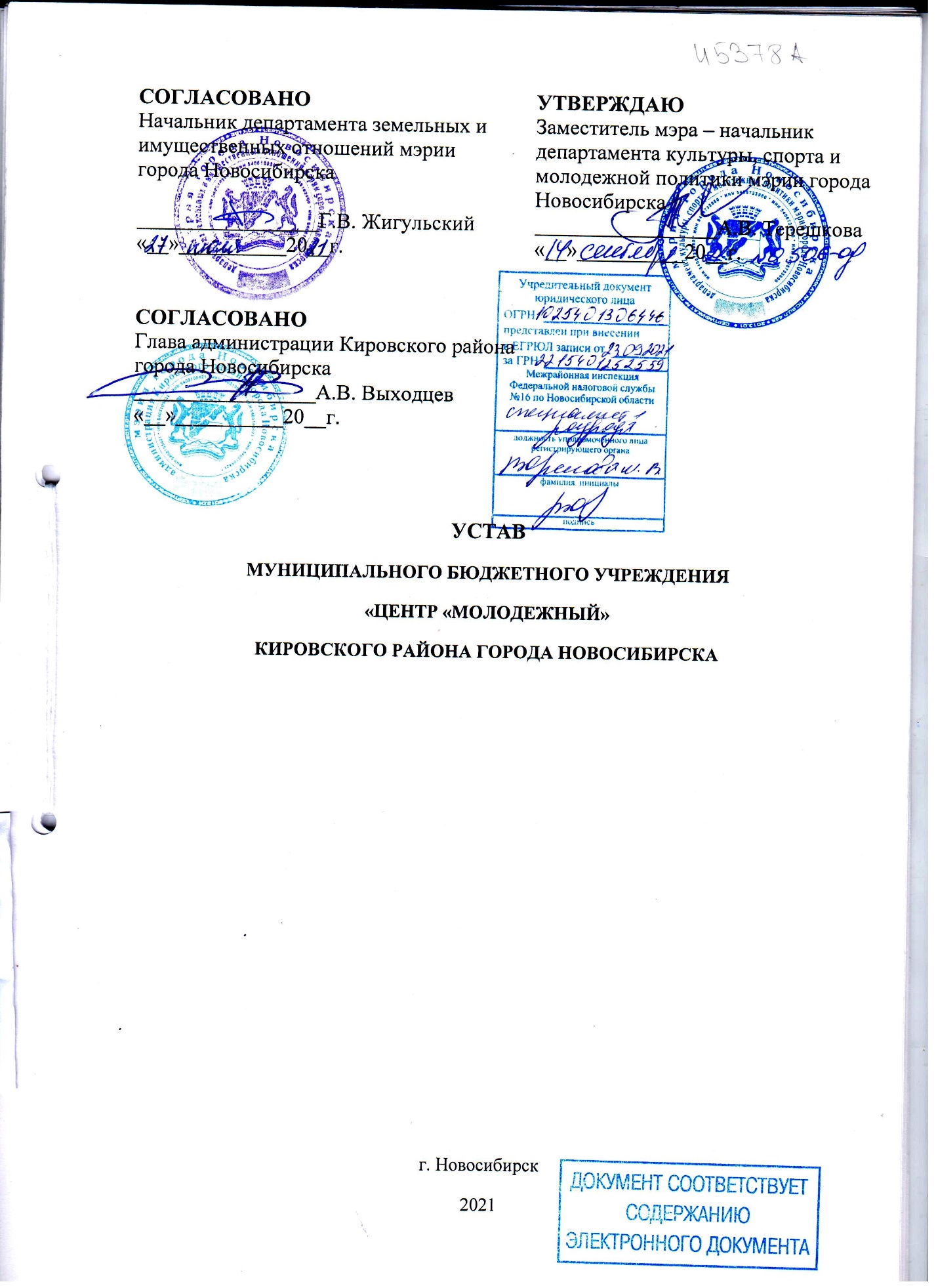 	1.1. Муниципальное бюджетное учреждение «Центр «Молодежный» Кировского района города Новосибирска, в дальнейшем именуемое Учреждение, создано в соответствии с Гражданским кодексом Российской Федерации.	1.2. Учреждение создано на основании постановления мэрии города Новосибирска № 434 от 18.02.2002 г., зарегистрировано Инспекцией ФНС России по Кировскому району города Новосибирска 15.11.2002 г., основной государственный регистрационный № 1025401306446 как Муниципальное образовательное учреждение дополнительного образования детей «Центр молодежи «Надежда».	23.12.2009 г. Инспекцией Федеральной налоговой службы по Кировскому району г. Новосибирска зарегистрирован Устав в новой редакции с изменением наименования Учреждения на Муниципальное бюджетное образовательное учреждение дополнительного образования детей «Детско-юношеский центр «Молодёжный» Кировского района города Новосибирска.	24.07.2012 г. на основании постановления мэрии города Новосибирска № 1917 от 27.02.2012 г. Межрайонной инспекцией Федеральной налоговой службы № 16 по Новосибирской области зарегистрирован Устав в новой редакции с изменением наименования на муниципальное бюджетное учреждение «Центр «Молодежный» Кировского района города Новосибирска.Настоящая редакция Устава утверждена в целях приведения его в соответствие с действующим законодательством и изменения перечня видов деятельности учреждения, приносящих доход.1.3. Учредителем Учреждения является муниципальное образование город Новосибирск (далее – город Новосибирск).В соответствии с Уставом города Новосибирска функции и полномочия учредителя в отношении Учреждения осуществляет мэрия города Новосибирска (далее – мэрия).От имени мэрии функции и полномочия учредителя в отношении Учреждения осуществляет Департамент культуры спорта и молодежной политики мэрии города Новосибирска (далее ДКСиМП) и Департамент земельных и имущественных отношений мэрии города Новосибирска (далее Департамент).	ДКСиМП осуществляет следующие функции и полномочия учредителя:дает согласие на создание и ликвидацию филиалов, открытие представительств Учреждения;формирует и утверждает муниципальное задание для учреждения в соответствии с предусмотренными п 2.3 Устава видами деятельности; принимает решение о проведении аудиторских проверок Учреждения;осуществляет иные функции и полномочия, предусмотренные, муниципальными правовыми актами мэрии.	1.4. Имущество Учреждения принадлежит на праве собственности городу Новосибирску.	От имени города Новосибирска права собственника имущества Учреждения в пределах предоставленных им полномочий осуществляют: Совет депутатов города Новосибирска (далее – Совет), мэрия города Новосибирска (далее –мэрия).	Департамент управляет и распоряжается имуществом Учреждения в пределах предоставленных ему полномочий.1.5. Наименование Учреждения:	полное – муниципальное бюджетное учреждение «Центр «Молодежный» Кировского района города Новосибирска;	сокращенное – МБУ «Центр «Молодежный».	1.6. Учреждение является некоммерческой организацией.	1.7. Учреждение является юридическим лицом, имеет самостоятельный баланс, лицевые счета в департаменте финансов и налоговой политики мэрии города Новосибирска для учета операций со средствами бюджета города, круглую печать со своим полным наименованием на русском языке и указанием его места нахождения, вправе иметь штампы, бланки со своим наименованием, собственную эмблему и другие средства индивидуализации.Описание эмблемы: 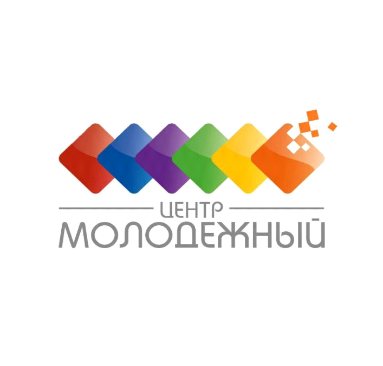 Вид символики – эмблема. Способ выражения - изобразительный и словесный. По форме своего выражения заявляемое обозначение эмблемы представляет собой горизонтально расположенные шесть ромбов, выполненные в градиентной раскраске от светлого к более темному цвету. Каждый ромб символизирует определенное структурное подразделение центра. Красный - структурное подразделение «Творческое объединение «Огни», синий - структурные подразделения «Штаб трудовых отрядов» и «Штаб добровольцев Кировского района», фиолетовый - структурное подразделение «Орион», зеленый - структурное подразделение «Пламя», желтый - структурное подразделение «Авангард», оранжевый - структурное подразделение «Ефремовец». Разноцветные ромбы - это символ единения и сплоченности всех структурных подразделений центра. Каждое структурное подразделение уникально, а все вместе это один центр «Молодежный».Из оранжевого ромба «выпадает» изображение нескольких пикселей, что символизирует с одной стороны индивидуальность воспитанников центра, а с другой - целостность, единство, дружбу.Под изображением ромбов расположена надпись серого цвета «центр МОЛОДЕЖНЫЙ». Изображение ромбов и надпись разделяет горизонтальная линия, выполненная также серым цветом.1.8. Учреждение отвечает по своим обязательствам всем находящимся у него на праве оперативного управления имуществом, в том числе приобретенным за счет доходов, полученных от приносящей доход деятельности, за исключением особо ценного движимого имущества, закрепленного за Учреждением или приобретенного Учреждением за счет средств бюджета города, а также недвижимого имущества независимо от того, по каким основаниям оно поступило в оперативное управление Учреждения и за счет каких средств оно приобретено.Учреждение не несет ответственности по обязательствам города Новосибирска.Город Новосибирск не несет ответственности по обязательствам Учреждения, за исключением случаев, предусмотренных законодательством Российской Федерации.1.9. Учреждение может от своего имени приобретать и осуществлять гражданские права и нести гражданские обязанности, быть истцом и ответчиком в суде в соответствии с действующим законодательством Российской Федерации.1.10. Место нахождения Учреждения: г. Новосибирск, ул. Немировича-Данченко, 139.Почтовый адрес Учреждения: 630048 г. Новосибирск, ул. Немировича-Данченко, 139.1.11. Учреждение считается созданным, а данные о юридическом лице считаются включенными в Единый государственный реестр юридических лиц (далее Реестр) со дня внесения соответствующей записи в Реестр. 1.12. Учреждение по согласованию с ДКСиМП имеет право создавать филиалы и открывать представительства в соответствии с законодательством Российской Федерации. Представительства и филиалы должны быть указаны в Реестре.1.13. Учреждение имеет следующие структурные подразделения:	«Ефремовец», г. Новосибирск, ул. Сибиряков-Гвардейцев, 44/5;	«Штаб трудовых отрядов», г. Новосибирск, ул. Немировича-Данченко, 135, ул. Немировича-Данченко, 139;«Авангард», г. Новосибирск, ул. Зорге, 42;   «Творческое объединение «Огни», г. Новосибирск, ул. Зорге, 20;	«Орион», г. Новосибирск, ул. Саввы Кожевникова, 9/1;	«Пламя», г. Новосибирск, ул. Петухова, 118, Зорге, 269;«Штаб добровольцев Кировского района», г. Новосибирск, ул. Телевизионная, 9.	Структурные подразделения не являются юридическими лицами, представительствами и филиалами.2. ЦЕЛИ, ПРЕДМЕТ И ВИДЫ ДЕЯТЕЛЬНОСТИ УЧРЕЖДЕНИЯ	2.1. Учреждение создано для выполнения работ, оказания услуг в целях обеспечения реализации полномочий органов местного самоуправления города Новосибирска в сфере молодёжной политики.	2.2. Предметом деятельности Учреждения является:	развитие и реализация потенциала молодежи, системы духовно-нравственного, гражданского и патриотического воспитания молодежи; организация содержательного досуга молодежи; поддержка и сопровождение молодёжных инициатив; привлечение молодёжи к активному участию в развитии, сохранении, возрождении народных художественных промыслов и традиций; поддержка и сопровождение молодой семьи.	2.3. Основными видами деятельности Учреждения являются:организация досуга детей, подростков и молодёжи; организация мероприятий, направленных на профилактику асоциального и деструктивного поведения подростков и молодежи, поддержка детей и молодежи, находящейся в социально-опасном положении; организация мероприятий в сфере молодежной политики, направленных на формирование системы развития талантливой и инициативной молодежи, создание условий для самореализации подростков и молодёжи, развитие творческого, профессионального, интеллектуального потенциалов подростков и молодежи; организация мероприятий в сфере молодежной политики, направленных на гражданское и патриотическое воспитание молодежи, воспитание толерантности в молодежной среде, формирование правовых, культурных и нравственных ценностей среди молодежи;организация мероприятий в сфере молодежной политики, направленных на вовлечение молодежи в инновационную, предпринимательскую, добровольческую деятельность, а также на развитие гражданской активности молодежи и формирование здорового образа жизни;   организация досуга детей, подростков и молодежи; организация деятельности специализированных (профильных) лагерей.	  2.4. Учреждение выполняет муниципальное задание, установленное ДКСиМП, в соответствии с предусмотренными пунктом 2.3 Устава видами деятельности.	  2.5.	Учреждение не вправе отказаться от выполнения муниципального задания.  2.6. В процессе осуществления основных видов деятельности Учреждение осуществляет иные виды деятельности:организация и (или) осуществление мероприятий, направленных на обеспечение здорового образа жизни детей, подростков и молодежи, нравственного и патриотического воспитания, на реализацию молодежью своих профессиональных возможностей, в том числе во взаимодействии с общественными организациями и движениями, представляющими интересы молодежи; организация и (или) осуществление мероприятий, направленных на развитие системы информирования и программ социального просвещения по всему спектру вопросов жизни детей и молодежи в обществе (здоровье, спорт, образование, жилье, досуг, труд, карьера, общественная и личная жизнь, семья);разработка, развитие, осуществление, участие в детских и молодежных проектах и программах, в том числе направленных на взаимное проникновение ценностей российской и мировой культуры;развитие и поддержка общественных детских, подростковых и молодежных организаций и объединений;вовлечение молодежи в деятельность трудовых объединений, студенческих отрядов и других форм занятости молодежи;внедрение эффективных программ развития социальной компетентности молодежи, необходимой для продвижения на рынке труда;разработка, развитие, осуществление, участие в мероприятиях, проектах, программах, направленных на создание условий для максимально гибкого включения молодежи в новые для себя виды деятельности;разработка, развитие, осуществление, участие в мероприятиях по укреплению института молодой семьи, пропаганде ответственного родительства;привлечение молодежи к участию в общественной и общественно-политической жизни, вовлечение молодых людей в деятельность органов самоуправления в различных сферах жизни общества, популяризация идей участия молодежи в общественной и общественно-политической жизни;привлечение молодежи к участию в выборах законодательных органов власти, органов местного самоуправления;привлечение детей и молодежи в творческие, научные и спортивные объединения, внедрение системы развивающих, ролевых, спортивных игр, конкурсов и фестивалей по профилям деятельности и интересам детей и молодежи;вовлечение молодежи в инновационные проекты в сфере образования, науки, культуры, технологий;организация и (или) участие в соревнованиях, конкурсах, фестивалях и иных подобных мероприятиях с целью выявления одаренных детей, подростков и молодежи, поддержка их таланта;участие в реализации детских и молодежных, культурных программ и проектов на уровне города Новосибирска, Новосибирской области, общегосударственном, международном;осуществление преддипломной практики студентов средних или высших учебных заведений на базе муниципального бюджетного учреждения «Центр» Молодежный», опорных, экспериментальных площадок, организация работы студенческих и трудовых отрядов, отрядов охраны правопорядка, организация учебно-тренировочных сборов, выездных лагерей;проведение занятий в клубах, секциях, группах с детьми, подростками и молодежью в соответствии с направлениями деятельности муниципального бюджетного учреждения «Центр» Молодежный»;проведение на базе муниципального бюджетного учреждения «Центр» Молодежный» различных методических форм работы: семинаров-тренингов, семинаров по практическому проектированию, круглых столов и конференций, лекций, психологических и юридических консультаций;оказание помощи молодежным объединениям в разработке нормативных правовых документов, регулирующих их деятельность;разработка гуманитарных проектов;оформление добровольческих (волонтерских) инициатив в проекты, помощь в предоставлении необходимой документации для участия в конкурсах, грантах, а также в реализации проектов.	2.7.	Учреждение не вправе осуществлять виды деятельности, не предусмотренные настоящим Уставом.	2.8.  Право Учреждения осуществлять деятельность, на занятие которой необходимо получение лицензии, возникает с момента ее получения.	2.9. Виды деятельности Учреждения, приносящие доход: организация групп временного пребывания дошкольников в том числе с родителями (досуг, подготовка к школе);организация активного досуга населению: фитнес, в том числе занятия в тренажёрном зале;организация и проведение мероприятий различной направленности, в том числе выездных: разработка сценария, экскурсионных программ, организация работы ведущих, музыкальное оформление мероприятия, прокат костюмов, аппаратуры;услуги по созданию аудио-, видео-, кино - и мультимедийной продукции;организация фото-сессий; предоставление режиссерско-постановочных услуг;оказание услуг по информационному обеспечению, компьютерному дизайну, созданию интернет-сайтов, разработке имиджевой продукции;проведение мастер-классов различной направленности; сдача в аренду недвижимого имущества, закрепленного за Учреждением на праве оперативного управления, с возмещением со стороны арендатора эксплуатационных расходов в установленном законом порядке.	2.10. Приносящая доход деятельность не может быть осуществлена вместо услуг, установленных муниципальным заданием, финансируемых за счет средств бюджета. В противном случае средства, заработанные посредством такой деятельности, изымаются учредителем в его бюджет. Учреждение вправе оспорить указанное действие учредителя в суде.	Порядок осуществления Учреждением приносящей доход деятельности определяется локальным актом – положением о приносящей доход деятельности Учреждения.	2.11.	 Доход от приносящей доход деятельности используется Учреждением в соответствии с законодательством Российской Федерации и уставными целями.3. ИМУЩЕСТВО УЧРЕЖДЕНИЯ	3.1. Имущество Учреждения формируется за счет:имущества, закрепленного за Учреждением на праве оперативного управления;средств, полученных от разрешенной Учреждению деятельности, приносящей доходы;иных не противоречащих законодательству источников.  3.2. Закрепление муниципального имущества на праве оперативного управления за Учреждением осуществляется на основании приказа начальника Департамента.	Право оперативного управления на недвижимое имущество возникает у Учреждения с момента государственной регистрации такого права в органах, осуществляющих государственную регистрацию прав на недвижимое имущество и сделок с ним.	Право оперативного управления на движимое имущество возникает у Учреждения с момента передачи такого имущества Учреждению по акту приема-передачи (закрепления) имущества, если иное не предусмотрено федеральным законом или не установлено приказом начальника Департамента.	3.3. Закрепленное за Учреждением имущество, а также имущество, приобретенное и созданное в процессе деятельности Учреждения, подлежит учету в реестре муниципального имущества города Новосибирска и отражается на балансе Учреждения.	3.4. Учреждение управляет и распоряжается находящимся у него в оперативном управлении имуществом в порядке, установленном решением Совета. Муниципальное имущество, закрепленное за Учреждением на праве оперативного управления, по предложению Учреждения с согласия Департамента земельных и имущественных отношений может быть включено в перечень имущества, находящегося в муниципальной собственности города Новосибирска, свободного от прав третьих лиц (за исключением права хозяйственного ведения, права оперативного управления, а также имущественных прав субъектов малого и среднего предпринимательства), в порядке, установленном решением Совета.3.5. Департамент изымает излишнее, неиспользуемое или используемое не по назначению имущество, закрепленное им за Учреждением либо приобретенное Учреждением за счет средств бюджета города Новосибирска.3.6. Под особо ценным движимым имуществом Учреждения понимается имущество, без которого осуществление Учреждением своей уставной деятельности будет существенно затруднено.	3.7. Виды и перечни особо ценного движимого имущества Учреждения определяются в порядке, установленном правовым актом мэрии.	3.8. Доходы Учреждения, полученные от разрешенной ему деятельности, поступают в его самостоятельное распоряжение и используются им для достижения целей, ради которых оно создано, если иное не предусмотрено действующим законодательством.	3.9. Крупная сделка может быть совершена Учреждением с предварительного согласия ДКСиМП. Критерии отнесения сделки к крупной сделке определены Федеральным законом от 12.01.1996 № 7-ФЗ «О некоммерческих организациях».	3.10. Сделки, в совершении которых имеется заинтересованность, определяемая в соответствии с критериями, установленными Федеральным законом от 12.01.1996 № 7-ФЗ «О некоммерческих организациях», совершаются Учреждением с предварительного согласия ДКСиМП.4. УПРАВЛЕНИЕ УЧРЕЖДЕНИЕМ	4.1. Управление Учреждением осуществляет директор Учреждения в соответствии с действующим законодательством и Уставом.	4.2. Директор Учреждения является единоличным исполнительным органом.	Директор Учреждения назначается заместителем мэра - начальником ДКСиМП по представлению начальника управления молодежной политики мэрии города Новосибирска на срок не более 5 лет, за исключением случаев, предусмотренных правовыми актами мэрии и заключенным трудовым договором.	Трудовой договор с директором Учреждения заключает (изменяет, прекращает) заместитель мэра – начальник ДКСиМП в порядке, установленном трудовым законодательством и муниципальными правовыми актами города Новосибирска, за исключением случаев, предусмотренных правовыми актами мэрии.	Директор Учреждения действует от имени Учреждения без доверенности, в том числе представляет его интересы, совершает в установленном порядке сделки от имени Учреждения, осуществляет прием на работу работников Учреждения, заключает с ними, изменяет и прекращает трудовые договоры, издает приказы, выдает доверенности в порядке, установленном законодательством, и осуществляет иные полномочия, предусмотренные действующим законодательством, Уставом и трудовым договором.	4.3. Директор Учреждения:	руководит хозяйственной, финансовой и иной деятельностью Учреждения на принципах единоначалия в соответствии с настоящим Уставом и законодательством Российской Федерации;отвечает за качество и эффективность работы Учреждения;утверждает структуру и штатное расписание Учреждения по согласованию с заместителем мэра - начальником ДКСиМП;утверждает Правила внутреннего трудового распорядка работников Учреждения, иные локальные нормативные акты Учреждения;	в пределах своей компетенции и в соответствии с законодательством издает приказы, дает указания, обязательные для всех работников;подписывает совместно с главным бухгалтером все финансовые документы, чеки, платежные поручения, другие банковские и расчетные документы;представляет Учреждение в государственных, муниципальных органах и общественных организациях;совершает сделки, заключает договоры и соглашения, в том числе с   российскими и зарубежными экспертами, учеными и специалистами, арендует и приобретает имущество;в соответствии с трудовым законодательством Российской Федерации поощряет работников Учреждения, налагает на них дисциплинарные взыскания;созывает общее собрание трудового коллектива, совет руководителей;осуществляет иные полномочия, предусмотренные действующим законодательством, настоящим Уставом, трудовым договором.	4.4. Директор Учреждения в течение десяти рабочих дней со дня государственной регистрации Устава или изменения в устав Учреждения представляет в ДКСиМП и в Департамент копии Устава или копии изменений в Устав и документ о внесении записи в Единый государственный реестр юридических лиц.	4.5. Директор Учреждения подлежит аттестации в порядке, установленном правовым актом мэрии.	4.6. Директор Учреждения несет в установленном законом порядке ответственность за убытки, причиненные Учреждению его виновными действиями (бездействием), в том числе в случае утраты имущества Учреждения. 	4.7. Директор подотчетен:по вопросам использования и распоряжения муниципальным имуществом – Департаменту;по вопросам финансово-хозяйственной деятельности Учреждения – ДКСиМП. 	4.8. Коллегиальным исполнительным органом управления Учреждением является общее собрание трудового коллектива Учреждения. 	Общее собрание трудового коллектива Учреждения (далее по тексту – собрание):разрабатывает и заключает коллективный договор, осуществляет контроль за его исполнением;представляет интересы работников Учреждения.	Собрание созывается по мере необходимости, но не реже одного раза в год.	В заседании собрания могут принимать участие все работники Учреждения. Собрание считается правомочным, если на нем присутствует не менее двух третей от общего количества работников Учреждения.	Инициатором созыва собрания может быть ДКСиМП, директор Учреждения или не менее одной трети от общего количества работников Учреждения.	Решения собрания принимаются простым большинством голосов. Процедура голосования определяется собранием.	Для ведения собрания избирается председатель и секретарь. Ход собрания протоколируется.	4.9. Коллегиальным консультативно-совещательным органом управления Учреждением является совет руководителей (далее – совет).	В состав совета по должности входят директор Учреждения, заместитель директора, заместитель директора по административно-хозяйственной работе, начальники отделов структурных подразделений. Для решения конкретных вопросов на заседаниях совета могут присутствовать иные лица (в том числе не работники Учреждения).	Совет обладает следующими полномочиями:унификация текущей деятельности Учреждения по реализации муниципального задания, а также иной деятельности;вынесение рекомендаций по улучшению качества реализации муниципального задания и осуществлению иной деятельности;внедрение в деятельность Учреждения новых практик, инновационных форм работы с населением;заслушивание отчетов и обсуждение планов деятельности структурных подразделений;сопровождение и поддержка системы подготовки, переподготовки и повышения квалификации руководящих работников Учреждения и специалистов;внесение предложений по выплате надбавок и премий работникам Учреждения;внесение предложений по улучшению локальной нормативной базы Учреждения.	Порядок деятельности совета определяется Положением о совете руководителей.	4.10. В Учреждении существует методический совет. Компетенция и порядок деятельности методического совета определяется Положением о методическом совете.4.11. Деятельность Учреждения регламентируется следующими видами  локальных нормативных актов: штатное расписание, правила внутреннего трудового распорядка и правила для посетителей, положение об оплате труда работников Учреждения, положение об осуществлении приносящей доход деятельности, распоряжения и приказы директора Учреждения, должностные инструкции работников Учреждения, инструкции по правилам техники безопасности, охраны труда, противопожарной безопасности, Положение о совете руководителей, Положение о методическом совете.	4.12. Локальные нормативные акты Учреждения не могут противоречить настоящему Уставу.5. ПРАВА И ОБЯЗАННОСТИ УЧРЕЖДЕНИЯ	5.1. Учреждение строит свои отношения с другими юридическими и физическими лицами во всех сферах хозяйственной деятельности на основе договоров.	Учреждение свободно в выборе предмета и содержания договоров и обязательств, любых форм взаимоотношений, не противоречащих законодательству Российской Федерации, муниципальным правовым актам города Новосибирска и Уставу.	5.2. Для выполнения целей, предусмотренных Уставом, Учреждение имеет право в порядке, установленном законодательством Российской Федерации, муниципальными правовыми актами города Новосибирска и Уставом:создавать филиалы и открывать представительства по согласованию с ДКСиМП;утверждать положения о филиалах, представительствах, назначать их руководителей;заключать договоры с юридическими и физическими лицами, не противоречащие целям и предмету деятельности Учреждения, а также федеральному законодательству;приобретать или арендовать основные и оборотные средства за счет имеющихся у него финансовых ресурсов и других источников финансирования;планировать свою деятельность и определять перспективы развития;выступать заказчиками при размещении заказов на поставки товаров, выполнение работ, оказание услуг;с согласия собственника передавать некоммерческим организациям в качестве их учредителя или участника денежные средства (если иное не установлено условиями их предоставления) и иное имущество, за исключением особо ценного движимого имущества, закрепленного за ним собственником или приобретенного Учреждением за счет средств, выделенных ему собственником на приобретение такого имущества, а также недвижимого имущества;в случаях, предусмотренных федеральными законами, вносить денежные средства (если иное не установлено условиями их предоставления) и иное имущество, за исключением особо ценного движимого имущества, закрепленного за ним собственником или приобретенного Учреждением за счет средств, выделенных ему собственником на приобретение такого имущества, а также недвижимого имущества, в уставный капитал хозяйственных обществ или иным образом передавать им это имущество в качестве их учредителя или участника.	Учреждение осуществляет другие права, не противоречащие законодательству Российской Федерации, целям, предмету и видам деятельности Учреждения.	5.3. Учреждение осуществляет мероприятия по гражданской обороне, мобилизационной подготовке и пожарной безопасности в соответствии с законодательством Российской Федерации.	5.4. Учреждение обязано:выполнять установленное ДКСиМП муниципальное задание;осуществлять деятельность в соответствии с целями, предусмотренными Уставом;осуществлять оперативный и бухгалтерский учет результатов финансово-хозяйственной и иной деятельности;вести статистическую отчетность;отчитываться о результатах финансово-хозяйственной деятельности и об использовании закрепленного за ним муниципального имущества в соответствии с муниципальными правовыми актами города Новосибирска;обеспечивать гарантированные условия труда и меры социальной защиты своих работников.	5.5. Учреждение не вправе размещать денежные средства на депозитах в кредитных организациях, а также совершать сделки с ценными бумагами, если иное не предусмотрено федеральными законами.6. РЕОРГАНИЗАЦИЯ И ЛИКВИДАЦИЯ УЧРЕЖДЕНИЯ	6.1. Решение о реорганизации Учреждения принимается в форме постановления мэрии на основании совместного предложения ДКСиМП, Департамента и администрации Кировского района города Новосибирска по месту нахождения Учреждения.6.2. Реорганизация Учреждения осуществляется в случаях и в порядке, которые предусмотрены Гражданским кодексом Российской Федерации и иными федеральными законами.6.3. Учреждение считается реорганизованным, за исключением случаев реорганизации в форме присоединения, с момента государственной регистрации юридических лиц, создаваемых в результате реорганизации.	При реорганизации Учреждения в форме присоединения к нему другого Учреждения первое из них считается реорганизованным с момента внесения в Реестр записи о прекращении деятельности присоединенного учреждения.6.4. Решение о ликвидации Учреждения принимается в форме постановления мэрии на основании совместного предложения ДКСиМП, Департамента и администрации Кировского района города Новосибирска.6.5. Учреждение может быть ликвидировано по решению суда по основаниям и в порядке, которые установлены Гражданским кодексом Российской Федерации.6.6. Оставшееся после удовлетворения требований кредиторов имущество Учреждения, а также имущество, на которое в соответствии с федеральными законами не может быть обращено взыскание по обязательствам Учреждения, передается в бюджет города Новосибирска по акту приема-передачи.6.7. Ликвидация Учреждения влечет за собой его прекращение без перехода прав и обязанностей в порядке правопреемства к другим лицам.6.8.  Ликвидация и реорганизация Учреждения осуществляется в порядке, предусмотренном Гражданским кодексом Российской Федерации, иными федеральными законами.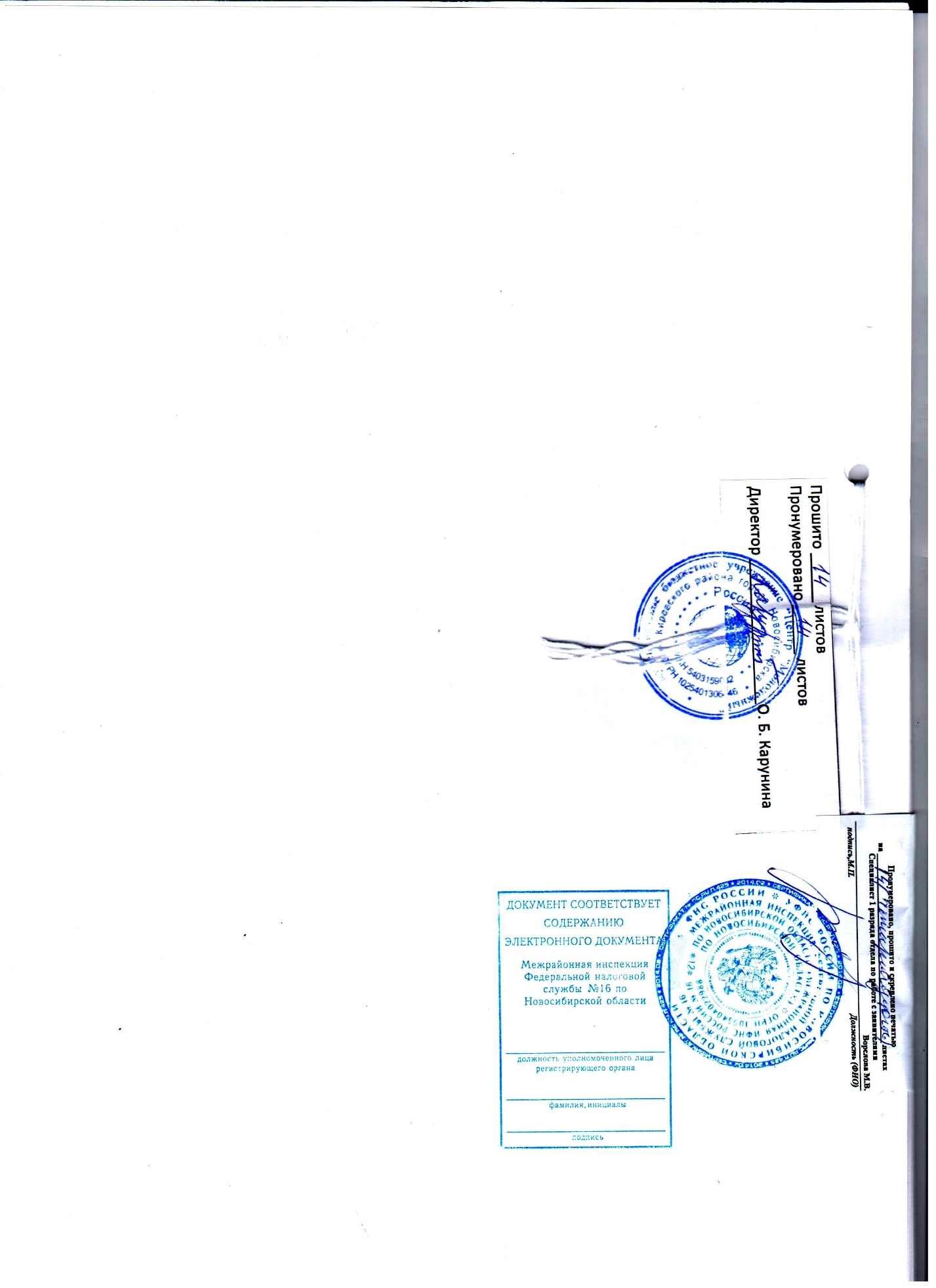 